History at West Kidlington Primary School and Nursery 2023-2024: Curriculum Progression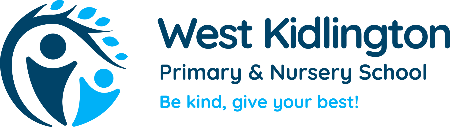 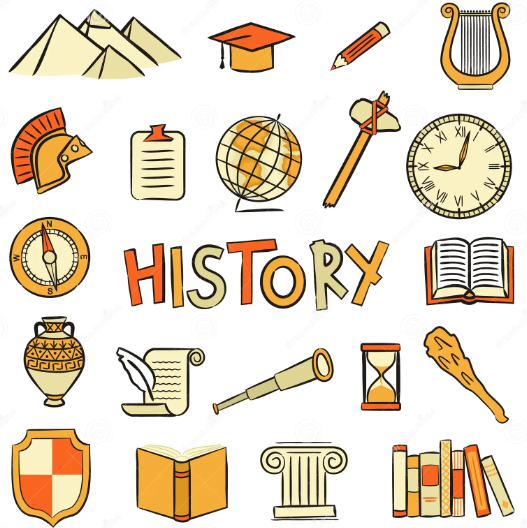 Year 1/2Year 3/4Year 5/6Chronological understandingSequence events in their life.Sequence 3 or 4 artefacts from distinctly different periods of time.Match objects to people of different ages.Sequence artefacts closer together in time - check with reference book.Sequence photographs etc. from different periods of their life.Describe memories of key events in lives.Place the time studied on a time lineUse dates and terms related to the study unit and passing of timeSequence several events or artefacts Place events from period studied on time lineUse terms related to the period and begin to date eventsUnderstand more complex terms eg BC/ADKnow and sequence key events of time studiedUse relevant terms and period labelsMake comparisons between different times in the pastPlace current study on time line in relation to other studies Use relevant dates and terms Sequence up to 10 events on a time lineRange and depth of historical knowledgeRecognise the difference between past and present in their own and others’ lives.They know and recount episodes from stories about the past.Recognise why people did things, why events happened and what happened as a result.Identify differences between ways of life at different times.Find out about every day lives of people in time studiedCompare with our life todayIdentify reasons for and results of people's actionsUnderstand why people may have wanted to do somethingUse evidence to reconstruct life in time studiedIdentify key features and events of time studiedLook for links and effects in time studiedOffer a reasonable explanation for some eventsStudy different aspects of different people - differences between men and womenExamine causes and results of great events and the impact on peopleCompare life in early and late 'times' studiedCompare an aspect of life with the same aspect in another periodFind out about beliefs, behaviour and characteristics of people, recognising that not everyone shares the same views and feelings Compare beliefs and behaviour with another time studied Write another explanation of a past event in terms of cause and effect using evidence to support and illustrate their explanation Know key dates, characters and events of time studiedInterpretations of historyUse stories to encourage children to distinguish between fact and fiction.Compare adults talking about the past – how reliable are their memories?Compare 2 versions of a past event.Compare pictures or photographs of people or events in the past.Discuss reliability of photos/ accounts/stories.Identify and give reasons for different ways in which the past is representedDistinguish between different sources – compare different versions of the same storyLook at representations of the period – museum, cartoons etcLook at the evidence availableBegin to evaluate the usefulness of different sourcesUse text books and historical knowledgeCompare accounts of events from different sources – fact or fictionOffer some reasons for different versions of eventsLink sources and work out how conclusions were arrived at Consider ways of checking the accuracy of interpretations – fact or fiction and opinion Be aware that different evidence will lead to different conclusions Confidently use the library and internet for researchHistorical enquiryFind answers to simple questions about the past from sources of information e.g. artefacts.Use a source – observe or handle sources to answer questions about the past on the basis of simple observations.Use a range of sources to find out about a periodObserve small details – artefacts, picturesSelect and record information relevant to the studyBegin to use the library and internet for researchUse evidence to build up a picture of a past eventChoose relevant material to present a picture of one aspect of life in time pastAsk a variety of questionsUse the library and internet for researchBegin to identify primary and secondary sourcesUse evidence to build up a picture of a past eventSelect relevant sections of informationUse the library and internet for research with increasing confidenceRecognise primary and secondary sources Use a range of sources to find out about an aspect of time past Suggest omissions and the means of finding out Bring knowledge gathered from several sources together in a fluent accountOrganisation and communicationCommunicate their knowledge through discussion, drawing, pictures, drama/role play, making models, writing and using ICTCommunicate their knowledge through discussion, drawing pictures, drama/role play, making models, writing and using ICTRecall, select and organise historical informationCommunicate their knowledge and understandingRecall, select and organise historical informationCommunicate their knowledge and understanding Select and organise information to produce structured work, making appropriate use of dates and terms.EYFS Understanding the WorldNurseryReceptionYear 1Talk about significant past event- often summer holiday or a birthday Talk about what they did earlier in the day or just a few moments ago. 
  To be introduced to the fact that Christmas was a long long time ago no cars, phones, computers, buses and there was a time before this. Talk about what they have done earlier in the day; learning they have done in the day; what they have had for breakfast or lunch; how they have changed since they were a baby.  
  To investigate past family events through family photos which they are part of. Find out about what life was like for their grandparents and parents; about family stories and memories which they are not part of. Find out about a long time ago through the book Peepo. Talk about significant past event- often summer holiday or a birthday Talk about what they did earlier in the day or just a few moments ago. 
  To be introduced to the fact that Christmas was a long long time ago no cars, phones, computers, buses and there was a time before this. Talk about what they have done earlier in the day; learning they have done in the day and what they have had for breakfast or lunch. To compare old and new items and notice how they have changed or stayed the same. To notice the difference between old and new buildings within KidlingtonFind out about a long time ago through the book Peepo.To talk about farm vehicles a long time ago compared to farming machines today. Linking to The Little Red Hen topic and harvest. Children will know about the past through settings and characters.To know about my own life story and how I have changed from a baby to now.Children will talk about past and present events in their lives and what has been read to them.Children will talk about the past and present events in their lives. To Talk about the lives of people around them and their roles in societySequence events in their life. Sequence 3 or 4 artefacts from distinctly different periods of time. Match objects to people of different ages. Recognise the difference between past and present in their own and others’ lives. They know and recount episodes from stories about the past. Use stories to encourage children to distinguish between fact and fiction. Compare adults talking about the past – how reliable are their memories? Find answers to simple questions about the past from sources of information e.g. artefacts. 